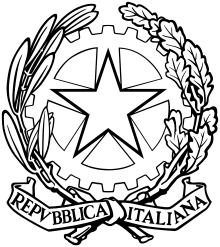 Istituto Comprensivo Statale XX Settembre di Rimini Via Arnaldo da Brescia n. 4 47923 Rimini telefono e fax 0541-383012 Email rnic81600b@istruzione.it Pec rnic81600b@pec.istruzione.itSCUOLA INFANZIA-PRIMARIA E SECONDARIA DI 1° GRADOSEGNALAZIONE DI BISOGNI EDUCATIVI SPECIALIVERBALE E GRIGLIA DI OSSERVAZIONEI dati contenuti nel suindicato documento sono sensibili e pertanto soggetti alla massima riservatezza ( D.Lgs 10 marzo 2023 n°24). Lo stesso, dovrà essere consegnato sottoposto solo ed esclusivamente all’attenzione della Dirigente Scolastica al seguente indirizzo email: alunnibes@icxxsettembrerimini.edu.itANNO SCOLASTICO 2023-2024AREA DEL COMPORTAMENTOAREA DELL’AUTONOMIAAREA DELLA COMUNICAZIONE/LINGUAGGIOAREA DELLA COMUNICAZIONE/LINGUAGGIO ( in caso di alunni stranieri)AREA DEI PROCESSI DI APPRENDIMENTOAZIONI DEL TEAM/CONSIGLIO DI CLASSEPer l’alunno precedentemente indicato si predispone un PDPPer l’alunno precedentemente indicato la famiglia avvia percorso ASL(una non esclude l’altra)Rimini li ____________ 		Il Consiglio di classeAlunno(cognome/nome)…………………………………………………………………………Luogo e data di nascita *…………………………………………………………………………Residenza (città/via)	*………………………………………………………………………..Telefono	*………………………………………………………………………..Sesso maschile	⁮  femminileIstituto………………………………………………………………………….PlessoClasse/SezioneFrequenzasaltuaria ⁮ regolareRapporti con la famiglia saltuari	⁮ regolari  ⁮ collaborativiTeam DocentiComportamento personaleSempreSpessoA volteRaramenteMaiRispetta le regole di comportamentoMostra atteggiamenti provocatori, oppositiviMostra fiducia nelle proprie capacitàHa frequenti episodi di ansia da prestazioneAltroAltroAltroAltroAltroAltroComportamento personale/partecipazioneSempreSpessoA volteRaramenteMaiDisponibile alla collaborazione con i coetaneiDisponibile alla collaborazione con adultiTrascina altri verso il comportamento devianteDimostra attenzione e partecipazione alle attività scolasticheSempreSpessoA volteRaramenteMaiAutonomia personale (es. cura della persona...)Autonomia sociale (sapersi muovere in diversi contesti sociali...)Autonomia nelle attività didatticheNecessita di semplificazioniPresenta impaccio motorio e disprassiaSempreSpessoA volteRaramenteMaiHa difficoltà nella comprensione di informazioni verbaliHa difficoltà nell’espressione di informazioni verbaliAltroSempreSpessoA volteRaramenteMaiUtilizza prevalentemente la lingua d’origineUtilizza indifferentemente lingua italiana e lingua d’origineSi esprime correttamente in lingua italianaComprende la lingua italiana oraleComprende la lingua italiana scrittaAltroAltroAltroAltroAltroAltroComprensioneSempreSpessoA volteRaramenteMaiHa difficoltà nella conoscenza lessicaleHa difficoltà nella comprensione semanticaHa difficoltà nella comprensione d’ascoltoAltroAltroAltroAltroAltroAltroAttenzioneProlungataMediaAlternaTempi ridottiInesistenteL’attenzione è :MemoriaSempreSpessoA volteRaramenteMaiHa difficoltà nella memoria di lavoroHa difficoltà nella memoria a breve termineAltroAltroAltroAltroAltroAltroModi dell’apprendimentoSempreSpessoA volteRaramenteMaiHa difficoltà a portare a termine il lavoro in tempi adeguatiHa bisogno che la consegna venga ripetuta più volteMostra variabilità nei tempi di esecuzione delle attività (frettoloso o lento)AltroPUNTI DI FORZA DELL’ALUNNO/ADiscipline preferite:Discipline preferite:PUNTI DI FORZA DELL’ALUNNO/AAttività preferite:Attività preferite:PUNTI DI FORZA DELL’ALUNNO/ADesideri o bisogni espressi:Desideri o bisogni espressi:PUNTI DI FORZA DEL GRUPPO CLASSEPresenza di un compagno o un gruppo di compagni di riferimentoOSSERVAZIONE IN FORMA CONCLUSIVA(Sintesi discorsiva delle criticità emerse dal monitoraggio; coinvolgimento e/o collaborazione della famiglia)